第十五类        乐器。 [注释]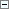 本类尤其包括： 
——机械钢琴及其附件； 
——八音盒； 
——电动和电子乐器。 
本类尤其不包括： 
——录音、播音、扩音和放音装置（第九类）。【1501】乐器        手风琴150001， 簧（管）乐器150003， 钢琴150008， 小六角手风琴150011， 手摇风琴150012， 低音提琴（乐器）150013， 口琴150014， 大号（号）150016， 钟琴（乐器）150017， 响板150018， 小铃帽（乐器）150019， 齐特拉琴150022， 单簧管150023， 乐器150025， 六角手风琴150026， 低音提琴150027， 弦乐器150029， 号（乐器）150030， 短号（乐器）150031， 铙钹150032， 笛150036， 锣150037， 单簧口琴（乐器）150038， 吉它150039， 簧风琴150040， 竖琴150041， 双簧管150043， 电子乐器150044， 七弦琴150046， 曼陀林150049， 风笛150051， 三角铁（乐器）150055， 奥卡利那笛150056， 风琴150057， 管风琴150058， 鼓（乐器）150066， 铃鼓150067， 印度手鼓150068， 定音鼓150069， 长号150070， 号角150071， 喇叭150072， 中提琴150074， 小提琴150075， 木琴150076， 胡琴150081， 竹笛150082， 琵琶150083， 笙150084， 唢呐150085， 手摇铃（乐器）150086， 音乐合成器150087，萨克斯管150089，巴拉莱卡琴（弦乐器）150090，班卓琴150091 
        ※电子琴C150001， 弹拨乐器C150002， 打击乐器C150003， 筝C150005， 箫C150009， 木鱼C150011【1502】乐器辅助用品及配件        校音扳头150002， 乐器琴弓150004， 乐器琴弓螺帽150005， 弦乐器用弓柄150006， 弓用马毛（乐器用）150007， 指挥棒150009， 鼓槌150010，乐器用肠线150015， 定音鼓架150020， 乐器弦轴150021， 乐器键盘150024， 乐器弦150028， 音叉150033， 吹奏乐器的管口150034， 乐器盒150035， 竖琴弦150042， 机械钢琴用音量调节器150045， 拨弦片150048， 小提琴腮托150050， 音乐盒150052， 活页乐谱翻页器150053， 琴码150054， 鼓面150059， 鼓皮150059， 乐器用踏板150060， 钢琴键盘150061， 钢琴弦150062， 钢琴键150063， 乐器风管150064， 乐器用弱音器150065， 乐器栓塞150073， 乐器音键150077， 乐谱纸卷（钢琴）150078， 穿孔乐谱纸卷150079， 乐谱架150080， 乐器架150088 
        ※校音器（定音器）C150012， 笛膜C150013